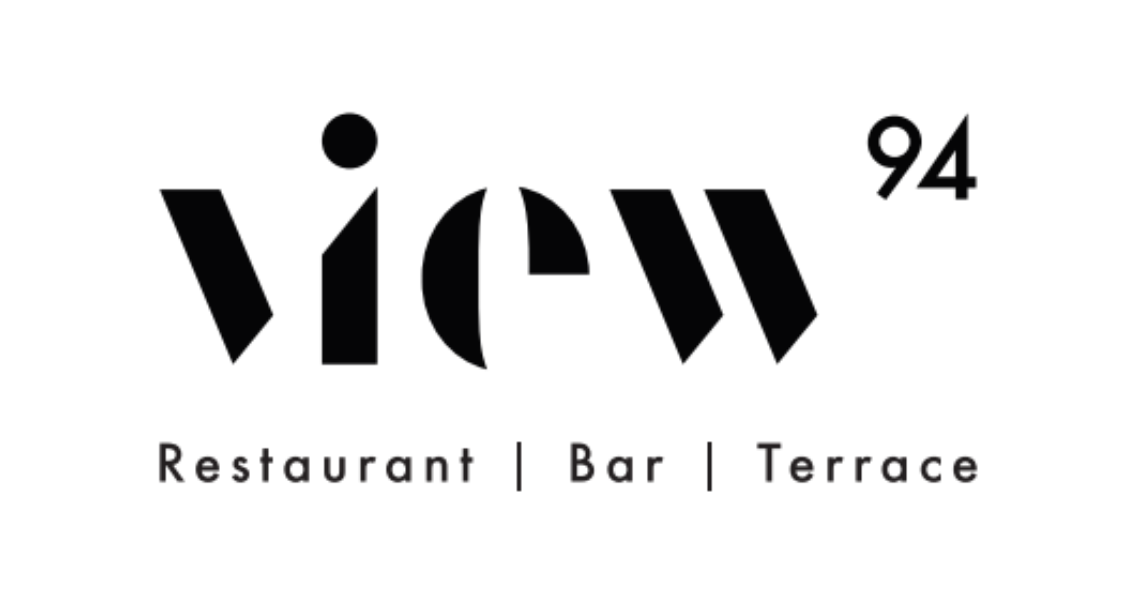 OCTOBER SET MENU  AVAILABLE FOR LUNCH & DINNER£15PP FOR 2 COURSES STARTER PUMPKIN SOUP OR POTATO GNOCCHI WITH PRAWNS, GINGER & CARROTS MAIN PORK LOIN WITH ROASTED BABY POTATOES, ASPARAGUS & RED WINE SAUCE OR GRILLED SALMON WITH ROASTED CAULIFLOWER & LEMONGRASS MAYONNAISE ORROASTED BUTTERNUT SQUASH LASAGNE DESSERT FONDANT BLACK FOREST WITH VANILLA ICE CREAM & SOUR CHERRY COULIS OR SOUP OF FRUITS Discretionary service charge of 12.5% 94 Point Pleasant SW18 1PP tel. 02084259870 F:@view94ldn T:@view94ldn Insta: View94ldn www.view94.com